St. Fillan’s Primary School – Agenda/Minutes – 2017 -2018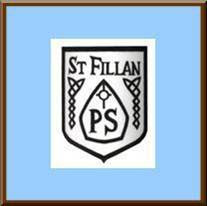 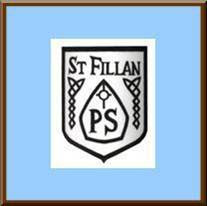 Day: Wednesday       Date: 18th April 2018    Meeting: Parent CouncilTime: 7.00 – 9.00pm. HEAD TEACHER’S REPORT – Mrs Claire Mackenzie Funds Raised:Breakdown:Scholastic Book Fayre - £554 raised, earning £222 of scholastic rewards for the schoolSponsored Silence as part of ‘World Book Day’ - £623Fairtrade non uniform day 07/03/18 - £71.70Raffle (coffee morning 02/02/18) - £55Bake Sale for pupils 02/02/18 - £36.35TOTAL FIGURE: £1,008.05Funds Spent:Breakdown:ICT Equipment – New sound system for the Gym Hall for School Shows – £2,875.00 (£1,475 – School Budget, £1,400 – School Fund). Garden Shed to store equipment - £499.00 (School Fund)TOTAL FIGURE: £3,374Monies Raised for Charity:Breakdown:Fairtrade Coffee Morning Alzheimer’s Scotland Appeal - £41.70Fairtrade Coffee Morning – 02/02/2018 -  MND Scotland - £55SCIAF- Lenten Appeal – Collection from ‘Wee Boxes’ and Friday’s ‘Crazy Hair, Selfie, Fun Run’ Event – TBC. TOTAL RAISED AND SENT TO CHARITY: £ TBC Staff Training/Development: February – April 2018:Early Years Profiling Children’s Progress Twilight. (01/02/18).Literacy Champion Meeting. (06/02/18), (06/03/18). Early Years – Picture Books Training. (07/02/18). RHS Gardening Training (14/02/18). Pupil Equity Funding Allocation Event. (21/02/18). Coaching Training. (23/02/18). HT Training – Ian Fraser Input (27/02/18). Literacy Book Club CPD Event (28/02/18), (07/03/18), (28/03/18).Leadership of Child Protection Training. (14/03/18)HT CHAPS Conference. (09/03/18)HT National PEF Event (07/03/18)Pope Francis Verification Meeting (13/03/18)Pupil Equity Funding CLPL Staff Development – Writing. (8/03/18) (19/03/18) (27/03/18)Inter Authority Moderation Events. (19/03/18), (22/03/18).SNSA Training (21/03/18)Numeracy Champion Meeting. (26/03/18).Cluster HT’s Meeting with the director of Education (26/03/18).‘Parents in Partnership’ Pilot Meeting. (18/04/18).Planned Collegiate Time:Wednesday 21st February 2018 – Numeracy Champion Update. Reflection Task – In-service Day Inputs – PATHS Training and Writing (Sue Ellis). World Book Day Arrangements. Staff writing audit update. SLT Monitoring feedback – Writing jotters. Review of the School Aims – consultation.Wednesday 1st March 2018 – Rescheduled – SNOW DAY. Wednesday 7th March 2018Input from the RHS Volunteer – Partnership working and Outdoor Learning. Team building focus. Sharing our Learning Event. QI, 2.3 Visit from HQ. CLPL Log book – sharing learning. Review of the School Aims (continued). Wednesday 13th March 2018Feedback from Education Manager and Educational Psychologist – 2.3 – Teaching, Learning and Assessment Feedback. Visit from EIS Reps. Developing in Faith – Father John Bolan spirituality in teachers. Review of the School Aims (Final consultation with staff).  Quality Assurance/ Monitoring:Monitoring activities undertaken in December and January included:Attendance. Behaviour. Newly Qualified Teacher Mentoring and Observations (Mrs J McPherson).  Literacy Jotters. Class Learning Visits – 2.3 QI Visit. Pupil Focus group – QI visit and ‘Review of the School Aims.’ PEF Review and paperwork completed for moving forward with plans. Staffing:PEF funding has now stopped for Mrs J Kaney and Mrs J McFarlane. Mrs Sim returned from her Maternity leave in February, thus, Mrs J McFarlane was surplus to requirement.  Mrs L Stuart has been offered a regular placement in another school. BEd 3 Student Placement – Primary 5/6A.   5. Cluster Working:HT attended the Cluster Heads Meeting on Monday 26th March 2018 with the Director of Education in attendance to discuss the following issues: Head Teacher’s Leadership Academy to Skye, Plans for ‘Catholic Schools Good for Scotland,’ Reviewing Cluster Values, RE - Confirmation, Centenary Mass & Developing Faith theme for next session, Literacy Standing Committee update, Numeracy Standing Committee update and next steps, Transition Update for this session (Calendar for next session), Primary 6 IDL Day, Next Session: eg shared initiatives, moderation, values, coaching.GIRFEL:Referrals to partner agencies were made for school children as appropriate and in line with GIRFEL practices.GL Assessments were completed by all pupils. Catholic Education:Sacramental preparation – ongoing. Primary 4 Sacramental preparation meeting – 20/03/18. Primary 4 Mass of Commitment – 25/02/18. Primary 4’s Reconciliation – 06/03/18. First Friday Mass celebrated monthly in the Church. Ash Wednesday Mass in the Church.  Class ‘Stations of the Cross’ in the Church and the end of term Mass. Primary 7 Presentation – the history of St. Fillan’s School – archives. Resources Purchased by the School:Playmakers bibs and badges. (B)Soft cushions for the Infants – Assemblies. (B)Visualisers - one per class. (B)Worry Monsters – one per class. (B)A set of Class Novels. (B)Entry to Renfrewshire Leisure track and field event (SF)Entry to Renfrewshire Leisure cross country event (SF)Number games for wet play (SF) Items for golden time activities (SF)New sound system for the hall (B)Starling Learning – environmental education workshops (B)Committee Groups:All groups are progressing well with positive feedback from the children.Pupils are enjoying organising Fundraising events for the whole school community to enjoy – Fairtrade Colours day, Fairtrade Toy Tuck, World Book Day, Sponsored Silence, Crazy Hair Selfie Fun Run. Educational Visits and Events:Primary 1- 3 – Scoobmobile. Committee Meetings. Primary 4/5 – NYCOS – Music Tuition. Fairtrade – Wear colours and the toy Tuck – Whole School. Dog’s Trust Workshops and Assembly – Whole school. ‘The Journey’ Baldy Bane Theatre Company – Road Safety – Primary 6 and 7. Strathgryffe Tennis Coaching – Primary 5/6.Visit from St. Patrick’s, Malawi. Euroquiz – Primary 6 pupils.  Leadership Skills – St. Benedict’s staff and pupils – Primary 5/6B. Clubs supported by staff members – activity and homework based clubs. Cinebus – ‘I am me Scotland’ – presentations for every class in the school – hate crime, bullying. Rotary Club Quiz – Primary 7 Pupils. Dodgeball Tournament – selected individuals from Active Schools Clubs. Credit Union Presentation – Primary 6 and 7. Cross Country Championship – Primary 6 and 7. Safekids – Primary 6 pupils. World Book Day – Whole School. Sponsored Silence Event – Whole School. Crazy Hair Selfie Fun Run – Whole School. Sharing the Learning Event – Whole School. Easter Bonnet Parade – Whole School. Golden, Golden Time! – Whole School. Jazz Sessions – Primary 7. Sealife Centre – ‘Blue Planet’ IDL Topic – Primary 4/3. AOCB:Dates in the diary for next session. Bank account. Primary 1 Induction – Tuesday 5th June 2018. Disco Dome.  